Администрация Самойловского муниципального района Саратовской областиРаспоряжение№ 125- р  от    08.07.2020 г.Об утверждении отчета об исполнениибюджета Самойловского муниципальногорайона Саратовской области за 2 квартал 2020 года.На основании статьи 264 п.2 Бюджетного Кодекса Российской Федерации и «Положения о бюджетном процессе в Самойловском муниципальном районе Саратовской области»          1. Утвердить отчет «Исполнение бюджета Самойловского муниципального     района за 2 квартал 2020 года».           2. Опубликовать  в газете «Земля Самойловская» отчет об исполнении бюджета Самойловского муниципального района  за 2 квартал 2020 года согласно приложению 1 и  сведения о численности муниципальных служащих органов местного самоуправления, работников муниципальных учреждений с указанием фактических затрат на их денежное содержание согласно приложению №2.Глава Самойловского    муниципального района                                                        М.А.Мельников Приложение №2Сведения о численности работников  муниципальных служащих органов местного самоуправления Самойловского муниципального района, работников муниципальных учреждений и фактических затрат на их денежное содержание.Наименование категорий работниковСреднесписочная численность работников за 2 квартал 2020 годаКассовые расходы на заработную плату и начисления на нее за 2 квартал 2020 года (тыс. руб.) Органы местного самоуправления  в т.ч.: муниципальные служащие 69549256,28423,1Работники муниципальных учреждений870161132,8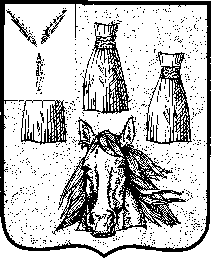 